Отказ от курения — это эффективный способ предотвращения инфаркта миокарда, мозгового инсульта, многих бронхолегочных и онкологических заболеваний. Обратитесь в Кабинет по отказу от курения, где Вам окажут квалифицированную помощь!              Для оказания такой помощи Вам предварительно определят: Концентрацию монооксида углерода в выдыхаемом воздухеОсновные показатели дыхательной системы (спирометрия)Степень никотиновой зависимостиУровень мотивации к отказу от курения Врач ознакомит Вас с результатами обследований и предложит оптимальный для Вас подход к отказу от курения.Все обследования и консультации в Кабинете по отказу от курения проводятся по предварительной записи в удобное для Вас время и бесплатно! Необходимо иметь при себе только паспорт и страховой полис. Кабинет по отказу от курения открыт в каждом округе города Москвы и работает с понедельника по пятницу с 8.00 до 20.00. Узнать подробнее все адреса и телефоны Кабинетов по отказу от курения можно на сайте Департамента здравоохранения города Москвы www.mosgorzdrav.ru, по телефону 8 499 251 83 00 или в Регистратуре.Отказаться от курения не просто, но возможно!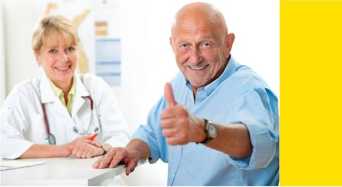 Это подтверждает опыт миллионов людей, отказавшихся от курения во всем мире!Они смогли, сможете и Вы!Запишитесь в кабинет по отказу
от курения прямо сейчас!НАЙДИТЕ ВРЕМЯ СЕГОДНЯ НА СВОЕ ЗДОРОВОЕ ЗАВТРА!